Treningstider fra og med 9. oktober 2023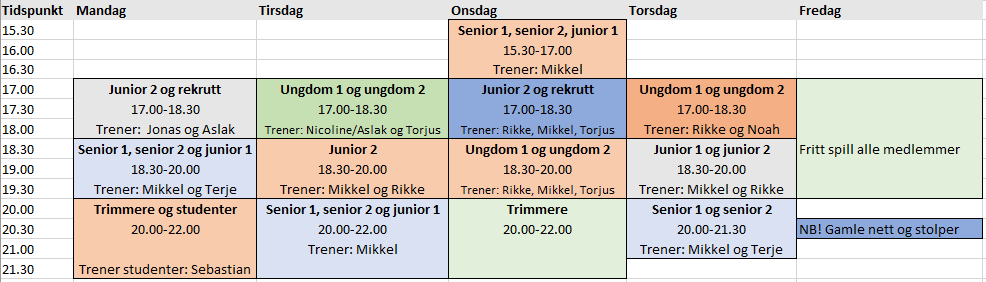 Trenere og kontaktpersoner:Mikkel Uhrenholt Krøis (hovedtrener): tlf. +45 24942945Rikke Østhassel (ungdomstrener): tlf. 47240259Tor Geir Bue (leder junior): 91713497Helene Abusdal (leder senior): tlf. 91614166Robert Fjellanger (ansvarlig trimmere): tlf. 41553925Priser fra og med høsten 2023:Medlemskontingent kalenderår: kr 100,-Én ballavgift = kr 270,- som tilsvarer prisen på ett rør med baller.Treningsavgift halvår (høst/vår):Rekrutt: kr 900,-Ungdom 2: kr 900,- + ballavgift x 1Ungdom 1: kr 900,- + ballavgift x 2Junior 2: kr 1000,- + ballavgift x 2Junior 1: kr 1400,- + ballavgift x 3Senior 2: kr 1400,- + ballavgift x 4Senior 1: kr 1400,- + ballavgift x 4Trim: kr. 1300,- (må ha egne baller)Studentkurs: kr 800,-Familie* kr 3000,- + ballavgiftEkstra ball- og treningsavgift toppsatsingsgruppe: kr 2500,- pr halvår.*Må bo sammen og ha samme folkeregistrerte adresse